П О С Т А Н О В Л Е Н И ЕАДМИНИСТРАЦИИ МУНИЦИПАЛЬНОГО ОБРАЗОВАНИЯ«УЛЯПСКОЕ СЕЛЬСКОЕ ПОСЕЛЕНИЕ»       В соответствии с Федеральным законом от 05.04.2013 года № 44-ФЗ «О контрактной системе в сфере закупок товаров, работ, услуг для обеспечения государственных и муниципальных нужд, руководствуясь Уставом муниципального образования «Уляпское сельское поселение»,Внести в приложение № 1 «Состав Единой комиссии по осуществлению закупок для муниципальных нужд заказчиков МО «Уляпское сельское поселение» (далее – Единая комиссия)» к постановлению администрации муниципального образования «Уляпское сельское поселение» от  19.04.2018 г № 17 «О создании Единой  комиссии  по осуществлению закупок    для  нужд    администрации  МО «Уляпское сельское поселение» следующие изменения: Председатель Единой  комиссии:- глава муниципального образования «Уляпское сельское поселение». Заместитель  председателя Единой  комиссии:- заместитель главы муниципального образования «Уляпское сельское поселение».Члены  Единой  комиссии:-  главный   специалист   –    финансист   администрации   муниципального образования «Уляпское сельское поселение»;- ведущий специалист - финансист администрации муниципального образования «Уляпское сельское поселение».Секретарь Единой комиссии:- ведущий специалист по общим вопросам  администрации  муниципального образования «Уляпское сельское поселение».Контроль за исполнением данного распоряжения возложить на заместителя главы муниципального образования «Уляпское сельское поселение» (Алибердов М.Р.).Опубликовать данное распоряжения на сайте администрации муниципального образования «Уляпское сельское поселение» уляпское.рф в сети «Интернет».Настоящее постановление вступает в силу с момента его подписания.Глава муниципального образования«Уляпское сельское поселение»                                                                           А.М. КуфановРОССИЙСКАЯ ФЕДЕРАЦИЯРЕСПУБЛИКА АДЫГЕЯАДМИНИСТРАЦИЯМУНИЦИПАЛЬНОГООБРАЗОВАНИЯ«УЛЯПСКОЕ СЕЛЬСКОЕ ПОСЕЛЕНИЕ»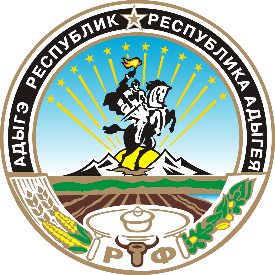 УРЫСЫЕ ФЕДЕРАЦИЕАДЫГЭ РЕСПУБЛИКМУНИЦИПАЛЬНЭГЪЭПСЫКIЭ ЗИIЭ«УЛЭПЭ КЪОДЖЭ ПСЭУПIЭМ»И АДМИНИСТРАЦИЙот 11.10.2023 г. №70          а. УляпО внесении изменений в приложение к постановлению администрации муниципального образования «Уляпское сельское поселение» от  19.04.2018 г № 17 «О создании Единой комиссии по осуществлению закупок для нужд администрации МО «Уляпское сельское поселение»